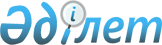 Об утверждении Правил содержания собак и кошек по Каргалинскому району
					
			Утративший силу
			
			
		
					Решение маслихата Каргалинского района Актюбинской области от 22 декабря 2008 года N 99. Зарегистрировано Управлением юстиции Каргалинского района Актюбинской области 29 января 2009 года N 3-6-77. Утратило силу решением маслихата Каргалинского района Актюбинской области от 27 июля 2010 года № 225      Сноска. Утратило силу решением маслихата Каргалинского района Актюбинской области от 27.07.2010 № 225.      

 В соответствии со статьей 6 Закона Республики Казахстан от 23 января 2001 года N 148-II "О местном государственном управлении в Республике Казахстан", статьей 10 пункта 2 подпункта 1 Закона Республики Казахстан от 10 июля 2002 года N 339 "О ветеринарии", и на  основании постановления акимата Каргалинского района N 227 от 14 ноября 2008 года "О правилах содержания собак и кошек по району", районный маслихат РЕШАЕТ:

      1. Утвердить прилагаемые Правила содержания собак и кошек по Каргалинскому району.



      2. Настоящее решение вводится в действие по истечении десяти календарных дней после официального опубликования.      Председатель                   Секретарь

      сессии районного маслихата       районного маслихата      К.Ізтілеу                    Ж.Кульманов

Утверждены

решением Каргалинского

районного маслихата

от 22 декабря 2008 года N 98      Сноска. Правила с изменениями внесенными решением Каргалинского районного маслихата Актюбинской области от 22.07.2009 N 156 (порядок введения в действие см. пункт 2) ПРАВИЛА

содержания собак и кошек в Каргалинском районе Глава 1. Общие положения      1. Настоящие Правила распространяются на всех юридических и физических лиц на территории Каргалинского района, имеющих собак и кошек.      2. В настоящих Правилах используются следующие понятия:

      1) собака – любые животные семейства собачьих, независимо от размеров, цвета и иных признаков;

      2) кошка – любые животные семейства кошачьих, независимо от размеров, цвета и иных признаков;

      3) владелец собаки и кошки - физическое или юридическое лицо, которое имеет в собственности или в ином владении собаку или кошку.      3. Собаки и кошки, находящиеся в общественных местах (улицах, дворовых территориях, парках, скверах и прочих местах) без сопровождающих лиц, кроме оставленных на привязи, считаются бродячими, подлежат обязательному отлову специализированными учреждениями по отлову бродячих и сбору трупов павших животных.

      Временем отлова считается время непосредственного отлова животного, зафиксированное в журнале регистрации специализированным учреждением по отлову бродячих животных и в государственном учреждении "Отдел жилищно-коммунального хозяйства, пассажирского транспорта и автомобильных дорог". Журнал регистрации должен содержать сведения о виде животного, его пол, цвет, фотографию в профиль (возможно в электронном виде) и последующие действия, произведенные с животным. Глава 2. Содержание собак и кошек      4. Любая собака и кошка является собственностью владельца и как всякая собственность, охраняется законом.

      5. Владельцы собак и кошек вправе свободно и безнадзорно выгуливать собак в индивидуальных домовладениях только на хорошо огороженной территорий, ограждение должно исключать побег животного, нанесение укусов прохожим, о наличии собаки должна быть сделана предупреждающая табличка при входе размером не менее 20 см. на 30 см. с изображением собаки, надписью "Ит күзетеді Охраняется собакой".

      6. Владельцы собак и кошек обязаны:

      1) в двухнедельный срок с момента приобретения зарегистрировать своих животных в территориальном инспекции Комитета государственной инспекции в Агропромышленном комплексе МСХ РК;

      2) осуществлять содержание, разведение и использование собак и кошек в соответствии с ветеринарными (ветеринарно-санитарными) правилами и нормативами;

      3) немедленно сообщать в медицинские учреждения, территориальную инспекцию Комитета государственной инспекции в Агропромышленном комплексе МСХ РК о случаях укусов собакой или кошкой человека и доставлять животных в ближайшее ветеринарное учреждение;

      4) по требованию специалистов ветеринарных учреждений беспрепятственно представлять собак и кошек для осмотра, диагностических исследований и лечебно-профилактических обработок;

      5) иметь на собаке хорошо видимый ошейник, с закрепленной биркой с указанием клички собаки, ее породы, адресом и телефонами владельца, наличия (хронических, опасных) заболеваний;

      6) при наличии в семье или при совместном проживании с собакой или кошкой несовершеннолетних детей регулярно проводить обработку животного от кишечных и кожных паразитов.

      7. Владельцам собак и кошек запрещается:

      1) выгуливать собак и появляться с ними в общественных местах и в транспорте лицам в нетрезвом состоянии и детям младше 14 лет;

      2) приводить и содержать собак и кошек на предприятиях общественного питания, в торговых и производственных залах продовольственных магазинов;

      3) выгуливать собак без поводка и намордника;

      4) выгуливать собак, не прошедших вакцинацию от бешенства. Глава 3. Перевозка собак и кошек в транспорте      8. Перевозка собак и кошек в транспорте разрешается при следующих условиях:

      1) провозимая собака должна быть на коротком поводке и наморднике;

      2) перевозимая кошка должна быть помещена в закрытую корзину или ящик. Глава 4. Заключительные положения      9. За нарушение законодательства о ветеринарии, совершенном в виде отказа от проведения обязательных ветеринарно-санитарных мероприятий и нарушения сроков их проведения владелец несет ответственность в соответствии со ст. 310 Кодекса Республики Казахстан "Об административных правонарушениях".

      10. За нарушение настоящих Правил владелец несет ответственность в соответствии со ст. 311 Кодекса Республики Казахстан "Об административных правонарушениях".

      11. За жестокое обращение с животными, повлекшее их гибель или увечье, владелец несет уголовную ответственность в соответствии со ст. 276 Уголовного кодекса Республики Казахстан.
					© 2012. РГП на ПХВ «Институт законодательства и правовой информации Республики Казахстан» Министерства юстиции Республики Казахстан
				